報道関係各位　　　　　　　　　　　　　　　　　　　　　　　　　　　　　　　　　　　　　　　202３年３月３１日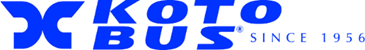 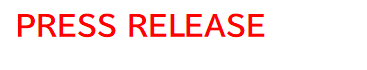 　　　　琴平バス株式会社サービス産業生産性協議会が選ぶ「日本のサービスイノベーション　２０２２」に琴平バスの「オンラインバスツアー」が選出されました琴平バス（香川県仲多度郡琴平町／社長：楠木泰二朗）が取り組んでいる「オンラインバスツアー」がこのほど、（公財）日本生産性本部（東京都千代田区）のサービス産業生産性協議会が選出した　「日本のサービスイノベーション２０２２」の事例として選定・公表されました。公表された９２事例のうち、四国内に本社を置く事業者は当社のみとなっています。詳細は、以下サービス産業生産性協議会のＷｅｂサイトをご参照お願いいたします。▼選定された琴平バスのサービスについてhttps://www.service-js.jp/uploads/fckeditor/024_si2022_v1.pdf▼「日本のサービスイノベーション２０２２について（プレスリリース）https://www.service-js.jp/uploads/fckeditor/si2022_press_v1.pdf（「日本のサービスイノベーション２０２２について」）https://www.service-js.jp/modules/contents/?ACTION=content&content_id=1807（サービス産業生産性協議会について）https://www.service-js.jp/【お問い合せ先】琴平バス㈱ 　担当：久保瑛美香 　電話：087-823-5678携帯：080-6284-3129 　Mail：e.kubo@kotobus.com